С 7 февраля по 13 февраля 2022 года в рамках плана УМЦ проходит неделя правовой грамотности «Правовой навигатор». 8  февраля 2022 года в 7-9 классах  прошли классные часы на темы «Подросток и закон», «Незнание закона не освобождает от ответственности». Цель классного часа:упорядочить знания ребят о правонарушениях, ознакомить их с видами нарушений и наказаниями за нихразвивать представления о последствиях противоправных деянийвоспитывать чувство ответственности за свои поступки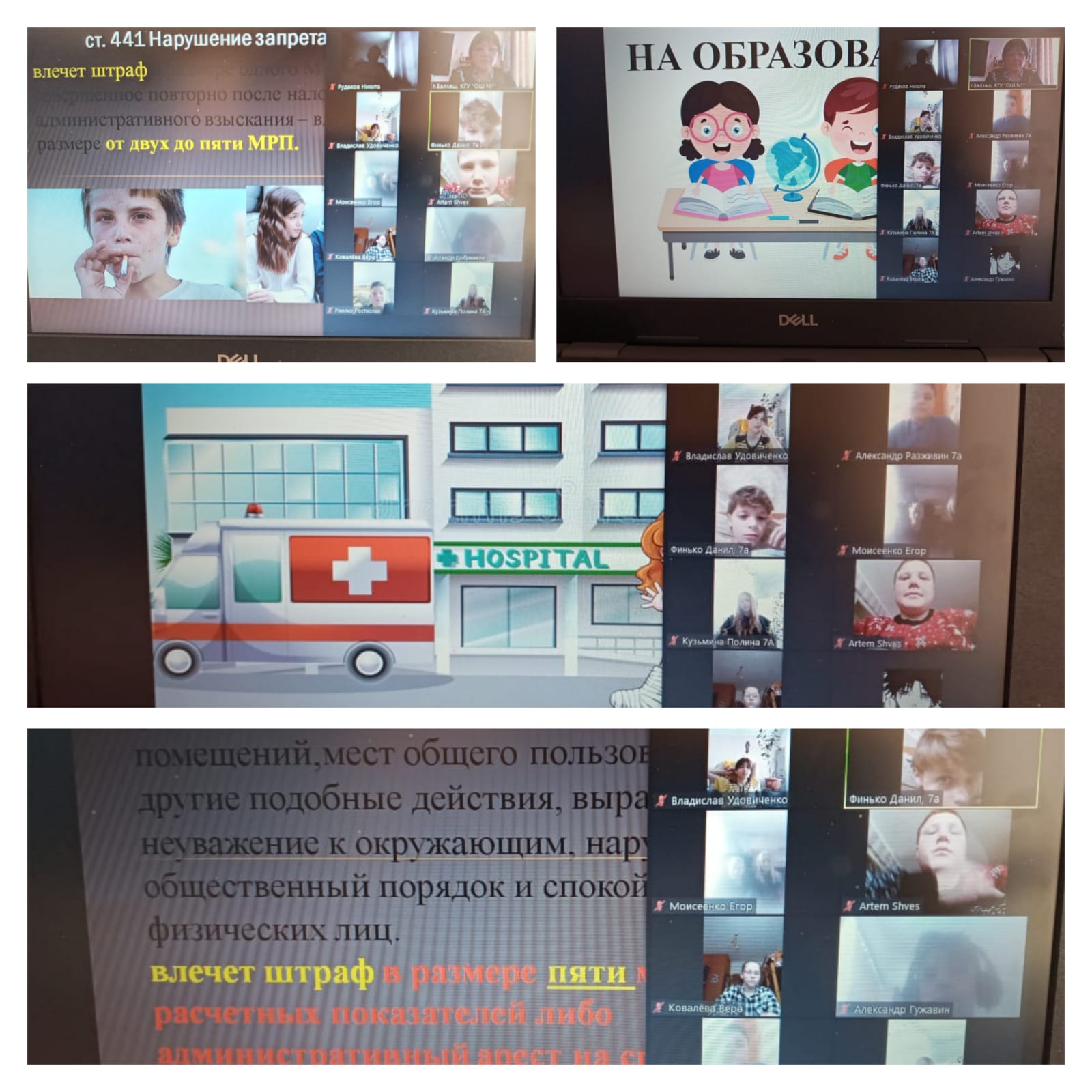 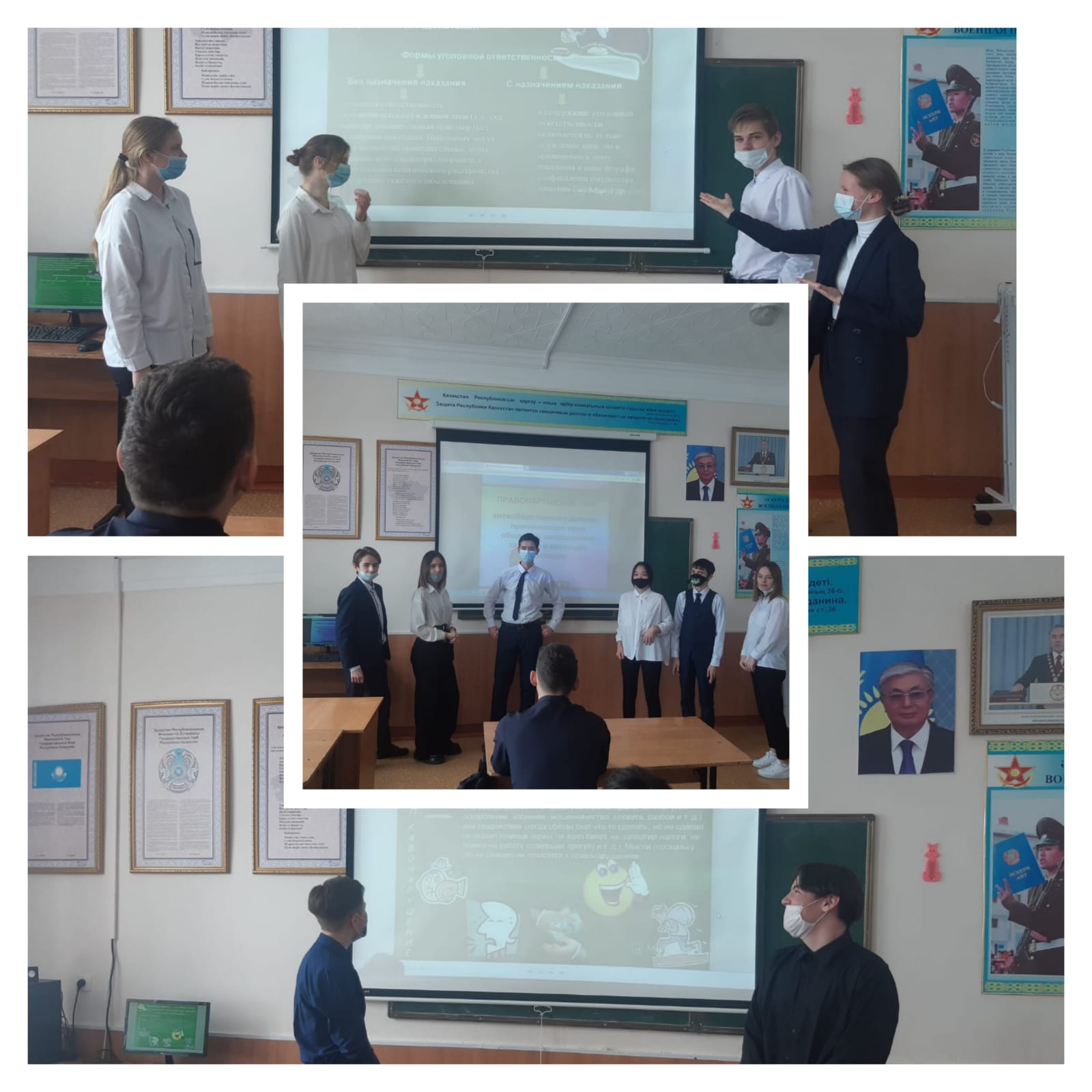 